MODULO DI CONFERMA ISCRIZIONE AI LABORATORI D'IMPRESA: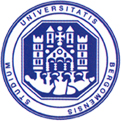  IL MONDO AZIENDALE ENTRA IN UNIVERSITÀ a.a. 2017/2018 (da compilare e inviare via e-mail a economia@unibg.it entro 6/10/2017)Cognome..................................................... Nome....................................................................................Luogo di nascita........................................................................ Data di nascita .......................................Indirizzo e-mail al quale saranno trasmesse tutte le comunicazioni relative al presente progetto  ………………............................…………………………cell.……./………………….……..DATI CURRICULUMstudente del corso di laurea di Economia aziendale del Dipartimento di Scienze aziendali, economiche e metodi quantitativi – UNIBGIscritto/a per l'anno 2017/2018 (sbarrare/completare la casella interessata)al 3° anno di corsoal  …….. anno fuori corso,  Matricola n. ..................................,Il/la sottoscritto/a conferma l’iscrizione al laboratorio d’impresa evidenziato in colore giallo nella tabella allegata al presente modulo (pubblicata al seguente link http://www.unibg.it/node/126) che si riporta di seguito (indicare con una X il laboratorio):(     ) Conoscere e interpretare  per governare il mercato(     ) Dall’idea all’implementazione: le informazioni a supporto dello sviluppo aziendale(     ) Dall’informazione alla sostenibilità’ strategica e finanziaria Data …………………………………………………. 	FIRMA  ………………..…………………………………Il sottoscritto esprime il proprio consenso affinché i dati personali forniti possano essere trattati nel rispetto del D.lgs 196/2003, per gli adempimenti connessi alla presente procedura.Data ……………………………………………..…….	FIRMA  …………………………………………………